        Муниципальное бюджетное общеобразовательное учреждение Большеозерская основная общеобразовательная школа № 10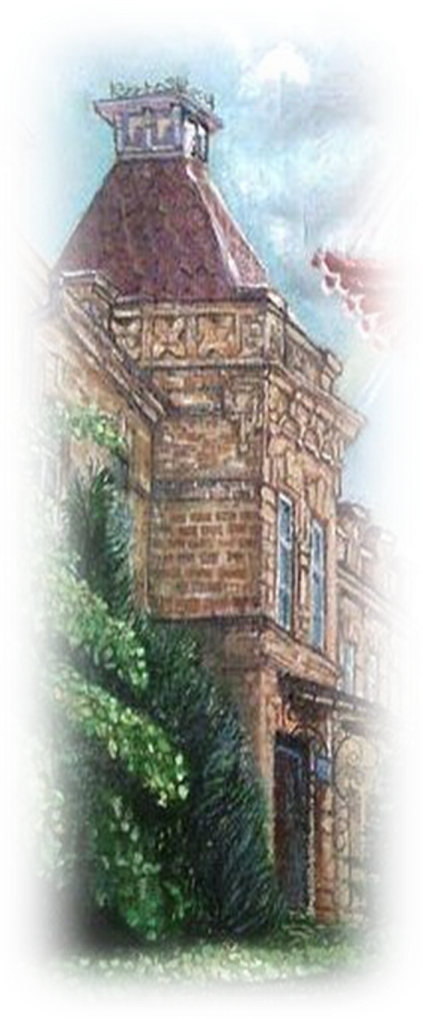 Введение	  Представленный доклад является публичным отчетом о проделанной работе за 2016-2017 учебный год. Он подготовлен рабочей группой в составе: директора школы Ткаченко Л.Ф., старшего методиста Каптуровой Г.Я., педагога-организатора Коробейниковой Н.Г.  В работе  по подготовке доклада принимали участие педагоги школы.Задача настоящего доклада - представить родительской общественности, представителям органов местной власти информацию о деятельности МБОУ Большеозерской ООШ № 10 по реализации основных направлений модернизации образования за отчетный период, её потенциале, условиях функционирования, проблемах развития.	В докладе представлены статистические данные, аналитические материалы и мониторинговые исследования образовательного учреждения, управления  образования администрации Шарыповского района.Общая характеристика МБОУ Большеозерской ОООШ № 10  	Полное наименование в соответствии с Уставом: муниципальное бюджетное общеобразовательное учреждение Большеозерская основная общеобразовательная школа №10.  Учредители, кем, когда, где зарегистрировано ОУ:	Учредителем учреждения является администрация Шарыповского района Красноярского края. Лицензия серия РО № 044019  регистрационный номер 6798-л от 13 марта 2012 года. Лицензия выдана на осуществление деятельности по следующим образовательным программам:- начального общего образования;-  основного общего образования;- дополнительного образования детей и взрослых.         Свидетельство о государственной аккредитации серия АА № 000064 регистрационный номер 3014 от 5 мая 2012  года, действительно до 31 мая 2023 года.   Юридический адрес: 662326 Красноярский край, Шарыповский район, с. Большое Озеро, ул. Школьная, 2.   Телефоны:8(39153)34493.  Адрес электронной почты:biglake10@mail.ru  Сайт ОУ : http://ozerosoh.ucoz.ru 1.1.Режим работы школы:    Школа предоставляет доступное, качественное образование, воспитание и развитие в безопасных, комфортных условиях, адаптированных к возможностям и способностям каждого конкретного ученика.Школа работает в режиме пятидневной недели для учащихся 1- 9 классов.Содержание основного общего образования для 7-9 классов в школе реализуется  на основе государственных образовательных стандартов, базисного учебного плана 2004 года. Содержание начального общего образования и 5-6 классов основного общего образования регламентируется Основной образовательной программой для 1- 6 классов в соответствии с требованиями Федеральных государственных образовательных стандартов.1.2. В основу образовательной  деятельности МБОУ Большеозерской ООШ № 10  положены следующие нормативные документы:Закон РФ «Об образовании в РФ»;Конвенция о правах ребенка;Президентская инициатива « Наша новая школа»;Стратегия развития системы образования Шарыповского района до 2020 года;Федеральный государственный образовательный стандарт начального и основного общего образования.В 2016-2017 учебном году деятельность школы отражена в следующих документах:плане работы школы на 2016 – 2017 учебный год;плане методической работы  по повышению профессионального уровня педагогов;плане мероприятий по реализации программы воспитательной работы.Особенности образовательного процесса  в МБОУ Большеозерской ООШ № 10Направления работы школы в 2016-2017 учебном году:В 2016- 2017 учебном году педагогический коллектив  школы работал над решением следующих задач:Совершенствование системы общественно-государственного управления, обеспечение информационной открытости образовательного пространства школы в целях привлечения социальных партнеров для обновления инфраструктуры и содержания образовательного процесса.Развитие культурно-образовательной среды в школе, открытой всем субъектам педагогической деятельности, направленной на обеспечение высокого уровня образовательного процесса Реализация ФГОС в соответствии с нормативными документами.Обеспечение роста профессиональной компетентности педагогов школы в ходе работы учителей по темам самообразования с целью ориентации на развитие способностей и возможностей каждого ученика, на раскрытие их личностного, интеллектуального, творческого потенциалаРазвитие  учительского потенциала через участие в профессиональных конкурсах разных уровней, вебинарах, курсы повышения квалификации, аттестацию. Обновление нормативно-правовой базы обеспечения введения ФГОС.Расширение сферы использования информационных технологий, создание условий для раскрытия интересов и склонностей учащихся к научно-исследовательской деятельности, для усвоения школьниками исследовательских, проектировочных и экспериментальных умений.Создание условий для самореализации учащихся в учебно-воспитательном процессе и  развитии их  ключевых компетенций.Повышение качества   подготовки  учащихся 9 класса к государственной итоговой аттестации.Совершенствование работы по сохранению и укреплению здоровья детей через комплексный подход посредством ФГОС.  Создание условий для успешного формирования у подрастающего поколения гражданственности и патриотизма. 2.2. Учебный план школы и программа  его обеспеченияСодержание образования в  МБОУ Большеозерской ООШ № 10 отражено в учебном плане школы. Учебный план состоит из двух частей: обязательной части и части, формируемой участниками образовательного процесса, включающей внеурочную деятельность.Обязательная часть учебного плана определяет состав учебных предметов обязательных предметных областей для всех имеющих государственную аккредитацию образовательных учреждений, реализующих основную образовательную программу начального и основного общего образования, и учебное время, отводимое на их изучение по классам (годам) обучения.Часть учебного плана, формируемая участниками образовательного процесса, определяет содержание образования, обеспечивающего реализацию интересов и потребностей обучающихся, их родителей (законных представителей), образовательного учреждения, учредителя образовательного учреждения (организации).Время, отводимое на данную часть примерного учебного плана, используется на:— увеличение учебных часов, предусмотренных на изучение отдельных предметов обязательной части;— введение специально разработанных учебных курсов, обеспечивающих интересы и потребности участников образовательного процесса, в том числе этнокультурные;— внеурочную деятельность.Учебная и внеурочная деятельность осуществляется в рамках реализации основной образовательной программы начального и основного общего образования школы.2.3.Состав обучающихся в МБОУ Большеозерской ООШ № 10Общие сведения об учащихся        На протяжении многих лет школа не имеет неуспевающих.        Контингент учащихся разнороден. Данные представлены в таблице.Сведения о социальном составе учащихся	2.4. Организация воспитательного процессаВ соответствии с программой развития МБОУ Большеозёрской ООШ № 10 в 2016-2017  учебном году осуществлялась целенаправленная работа по реализации задач конкретного этапа жизнедеятельности школы. Современной школе приходится заниматься многими вопросами, от которых зависит решение разнообразных проблем. Главным вопросом является построение целостного образовательного процесса, необходимой составной частью которого является – воспитание. Цель: Цель – создание условий для формирования  у  учащихся гражданской ответственности и правового самосознания, духовности и культуры, инициативности, самостоятельности, толерантности, способности к успешной социализации в обществе. Задачи: Создать условия для формирования правового, толерантного сознания, активной гражданской позиции обучающихся;Повышать эффективность  работы по воспитанию культуры, духовности, патриотизма;Развивать потребность к самореализации творческого потенциала, через личностный рост обучающихся;Способствовать формированию потребности в здоровом образе жизни, сознательного отношения к семейным ценностям;Поддерживать и  укреплять  школьные традиции;Продолжить работу по формированию органов ученического самоуправления.Приоритетные направления воспитательной работы школы.- Гражданско-правовая и патриотическая деятельность- Интеллектуальная деятельность- Экологическая культура- Спортивно-оздоровительная деятельность.Работа с учащимися:Работа ученического самоуправления.Ученическое самоуправление – форма организации жизнедеятельности коллектива учащихся, обеспечивающая развитие их самостоятельности в принятии и реализации решений для достижения общественно значимых целей.   Цель самоуправления:Развитие ученического самоуправления как важного фактора формирования инициативной творческой личности, способного и умеющего действовать в интересах совершенствования своей личности, положительно относящегося к общечеловеческим ценностям, нормам коллективной деятельности. Основными задачами школьного самоуправления являются: - развитие, сплочение и ученического коллектива;- формирование культуры деловых отношений, навыков ведения деловой документации;- умение решать проблемы;- самораскрытие и самореализация личности;- умение планировать трудовую деятельность, рационально использовать рабочее время и место, вести учет результатов труда;- разноуровневый подход в организации самоуправления с учетом личностных потребностей школьников, определяющих их цели и профессиональную ориентацию;- формирование готовности участвовать в различных проектах.Совет старшеклассников  активно взаимодействует с педагогическим коллективом: присутствуют при решении важных и текущих вопросов образовательного процесса. Оно находится в состоянии постоянного развития, что связано с изменениями, происходящими в обществе в целом. Заседания  Совета проходили  раз в месяц.  При необходимости собирались чаще. На заседаниях обсуждался план подготовки и проведения, анализ  общешкольных ключевых дел, подводились итоги рейтинга общественной активности классов по четвертям. В этом учебном году Президентом Совета Старшеклассников была ученица 9 класса Сидорова Ольга.  Она являлась организатором и участником многих мероприятий.  Ребята из Совета Старшеклассников для организации и проведения  мероприятий привлекали учащихся 5-9 классов, не состоявших в Совете.  В школе уже традиционными стали месячники по профилактике правонарушений и безнадзорности и пропаганде ЗОЖ, акции «Помоги пойти учиться», декадник профилактических знаний, акция «Спорт- альтернатива вредным  привычкам», акции посвященные 75-летию Шарыповского района, акции, посвященные празднованию годовщины Великой Победы;  проводились рейды: «Проверка дневников учащихся» (ноябрь, февраль, март),  День здоровья, День защиты детей, спортивные соревнования, анкетирования, опросы.  Все акции краевого значения были организованы при содействии членов Совета. В течение года был организован график дежурства по школе. Члены Совета разбирали на заседаниях поведение и успеваемость нерадивых учеников. Виден рост учащихся - активистов школы, которые с каждым годом всё лучше и лучше справляются с ролью организаторов того или иного мероприятия, понимают суть работы в детском объединении. Хорошо  справляются с ролью ведущих наши выпускники: Ёлышева Анастасия; Арноси Кристина, Сидорова Ольга- 8 класс, Нагибин Илья 6 класс. Общий вывод:  цель работы Совета постепенно достигается, идёт активная работа над задачами, работа Совета за этот год признана удовлетворительной. В  будущем учебном году необходимо продолжить работу по организации и поддержке детского самоуправления, более активного привлечения детей к общественной жизни класса и школы. Пройдут выборы, будут избраны новые лидеры. В школе 17 лет существует Детская организация Бо Де Ор, в этом году многие дела и мероприятия проводились совместно, т.е участвовала вся школа. Все члены Совета являются и членами Детской организации. Трудовое воспитание:Трудовое воспитание ребенка начинается с формирования в семье и школе элементарных представлений о трудовых обязанностях. Труд был и остается необходимым и важным средством развития психики и нравственных представлений личности. Трудовая деятельность должна стать для обучающихся естественной физической и интеллектуальной потребностью.Цель: формирование ценностных основ отношения к действительности, приобщение ребёнка к миру человеческих ценностей. Добиваться  формирования этих ценностей у каждого школьника.В условиях МБОУ Большеозёрской основной общеобразовательной школы решаются следующие задачи трудового воспитания учащихся: • формирование у учащихся положительного отношения к труду,  как высшей ценности в жизни, высоких социальных мотивов трудовой деятельности; 
• развитие познавательного интереса к знаниям, потребности в творческом труде, стремление применять знания на практике; 
• воспитание высоких моральных качеств, трудолюбия, долга  и ответственности, целеустремленности и предприимчивости, деловитости и честности; 
• вооружение учащихся разнообразными трудовыми умениями и навыками, формирование основ культуры умственного и физического труда. 
Ежегодно  школьники  работают на пришкольном участке.  На придворовой территории школы разбит цветник, дети копают, сажают цветы, кустарники, поливают и занимаются прополкой и подрезкой кустарников. Следят и облагораживают территорию мемориального комплекса. Появляются новые цветочные композиции, высаживаются саженцы. 	 Проводятся трудовые десанты. За каждым классом закреплён свой участок, они следят за чистотой территории школы и прилегающей к ней спортивной площадке. В апреле месяце учащиеся всей  школы выходят на субботник.  Каждый год в июне месяце работает трудовой отряд. Ребята осваивают проекты, которые каждый год занимают призовые места на районном конкурсе социальных школьных проектов «Подари селу будущее».  	   К внешкольному общественно - полезному труду можно  отнести то, что обучающиеся сами помогают оборудовать школьную спортивную площадку. К сожалению, в этом году не удалось залить каток из-за непредвиденных обстоятельств, не по вине детей.  Ребята принимают участие в сельскохозяйственных работах – это домашний труд. Практически все учащиеся живут в своих домах. Осенью проходит в школе « Осенняя выставка», где представляют  учащиеся плоды своих трудов. Они рассказывают, как ухаживали и выращивали эти овощи. В школе тоже имеется небольшой опытный участок, где силами детей выращиваются овощи для школьной столовой.Основу системы трудового воспитания составляют уроки труда. Учителя начальных классов ведут уроки сами. В среднем звене уроки проводит учитель технологии  Ткаченко И.Д.  Кроме этого, в течение года велись занятия в кружке «Резьба по дереву» руководитель Ткаченко И.Д.; Проводили  «Трудовые десанты» по уборке территории школы и центра села; участвовали в районных и краевых акциях «Осенняя Неделя Добра», «Спорт- альтернатива пагубным привычкам», «За Дело», «Бессмертный полк», Весенняя Неделя Добра и др. Навещали ветеранов Труда, помогали в уборке дворов и придворовых территорий.  	   Вывод: Правильно поставленное трудовое воспитание, обучение  и профессиональная ориентация, непосредственно участие  школьников в общественно - полезном труде являются двойственными факторами гражданского становления, нравственного и интеллектуального формирования личности, её физического развития. Как бы ни сложилась дальнейшая судьба выпускников школы, трудовая закалка потребуется им в любой сфере деятельности.Гражданско-патриотическое воспитание:Одним из важнейших направлений воспитательной работы в школе является гражданско-патриотическое воспитание.Цель: формирование гражданской и правовой направленности личности, активной  жизненной позиции.
Задачи гражданско-патриотического воспитания:
1.Воспитывать в школьниках любовь и уважение к своей родине, стране, к народным героям;
2.Формировать у детей чувство ответственность за будущее страны;
3.Развивать ученическое самоуправление;
4.Обучать государственной терминологии, символам России;
5.Изучать историю родного края;
6.Повышать уровень духовно-нравственного развития.
         По данному направлению в 2016-2017 учебном году проводились следующие мероприятия:Краевые Уставные уроки и тематические классные часы, посвященные важным датами событиям, связанным с символикой и историей России.Смотр - конкурс патриотической песни.Неделя Краеведения.Вахта Памяти у памятника.Митинг у памятника, посвященный Дню Победы.Концерт для жителей села, посвященный Дню Победы.Общешкольные  собрания.Ежемесячно проводятся рейды старшеклассников по оказанию помощи престарелым жителям нашего села.Нравственно-эстетическое воспитание:Особую популярность в школе обрели мероприятия, направленные на художественно-эстетическую деятельность. При этом учитываются возрастные особенностей учащихся. Эти особенности обусловливают то, как подросток учится выполнять особые социальные роли, т.е. учится вести себя в соответствии со своим возрастом, своим окружением, теми ценностями, которые провозглашаются в обществе. Актуальность нравственного и эстетического воспитания проявляется в том, какая личность сформируется, каким гражданином, человеком станет подросток.В этом плане духовно-нравственное воспитание направлено на то, чтобы учащиеся поняли и восприняли существующий уровень представлений о добре, зле, чести, справедливости, долге. Если предполагаемые ценности усвоены, то они превращаются в убеждения, регулирующие индивидуальное поведение подростка. Такое поведение проявляется в нравственной воспитанности ученика, что находит отражение в его нравственных качествах. Это:- отношение к родине, стране, политике государства;- отношение к людям, уважение к ним;- отношение к себе (честность, скромность)- отношение к труду (трудолюбие, добросовестность).Огромную роль  играет профилактика отклонений в нравственном развитии, предупреждение разного рода конфликтов.Цель нравственного воспитания – это формирование нравственных основ человеческой личности, культуры поведения и культуры общения, умения выслушивать мнение других и отстаивать правильность своей позиции.Почти все запланированные мероприятия были проведены в форме КТД. В основном в этом учебном году проводили их обучающиеся старших классов. Наши старшеклассники неплохо справляются с ролью организаторов и ведущих, причём не только, при проведении своих, но и мероприятий для малышей. С большим успехом были проведены такие мероприятия как:  Осенний балДень Матери (семейный праздник)Новогодний вечер и утренник для уч-ся 1-4 классовКонкурсы «Смотр строевой песни», «Вечер, посвященный Дню 8 марта».Конкурс проектов, направленных на благоустройство центра села, а так же многие акции, участниками которых была вся школа. Провели классные часы и беседы на темы: “Расскажи мне обо мне”, “Скажи , кто твой друг…”, “Давайте жить дружно”, “Расскажи о себе”, “ “Уважая себя, учимся уважать других”, “Умеешь ли ты спорить?”, “Клички – это хорошо или плохо?”, Мой класс- мои друзья”Пропаганда здорового образа жизни:Цель:  поднятие престижа нравственных ценностей и здорового образа жизни в подростковой среде.Задачи :снижение уровня заболеваемости учащихся;формирование у педагогов, учащихся и родителей здорового образа жизни;формирование системы спортивно- оздоровительной работы;проведение разъяснительной работы с несовершеннолетними на правовые темы,организация совместной работы всех заинтересованных служб, направленных на сохранение и укрепление здоровья учащихся,профессиональная ориентация учащихсяВ течение всего учебного года было организовано горячее питание учащихся, обеспечивался оптимальный температурный режим в помещениях, осуществлялся контроль за состоянием техники противопожарной безопасности, соблюдением санитарно-гигиенических норм и правил. Ежегодно проводятся медицинские осмотры детей и работников школы, Дни здоровья, традиционные мероприятия, физкультминутки, спортивные соревнования, тематические классные часы и многое другое. В жизни современного общества особо остро стали проблемы, связанные с табакокурением. Особенно большое распространение оно получило в среде молодёжи. Вредные привычки оказывают негативное влияние на жизнь общества в целом, а также на жизнь и деятельность личности в отдельности. В течение года  проводились дни здоровья и профилактики, викторины «Знаешь ли ты, что…», выставки книг, плакатов по профилактике табакокурения и пропаганде здорового образа жизни,  беседы «Суд над сигаретой», «В здоровом теле – здоровый дух», выступление школьной  агитбригады «Если хочешь быть здоров». 	   Так же постоянно проводились беседы с родителями и учащимися, индивидуальные и групповые консультации, практические  тренинги. Особое внимание уделялось детям  группы «риска». В целях активизации работы по предупреждению детского дорожно- транспортного травматизма и предупреждения дорожно-транспортных происшествий школа  ежегодно, в начале и конце учебного года,  участвует в  профилактической  акции  "Внимание - дети!", которая    проводится  в целях восстановления навыков, связанных с безопасным поведением на улицах и дорогах,  адаптации обучающих к транспортной среде,  в местах постоянного проживания и учебы, а также для обеспечения безопасности детей при организации перевозок. Согласно районному плану работы по проведению «Месячника дорожной безопасности детей»  были проведены классные часы профилактики ДТП, целями которых  является – предупреждение детского дорожно-транспортного травматизма:Беседы с учащимися «Автомобиль. Дорога. Пешеход», « Знаешь ли ты правила»Просмотр мультимедийной презентации «Чтобы не было беды…» Викторина «Я и дорога»Были проведены следующие спортивно-массовые мероприятия:Дни здоровья Соревнования по спортивным играмучаствовали в краевых и районных Акциях, направленных на здоровый образ жизни.Под руководством учителя  физкультуры  Каптурова И.П.,  наши школьники в течение  учебного года участвовали в школьных спортивных соревнованиях, но, к сожалению, из-за отсутствия надлежащего транспорта не смогли принять участие в районных соревнованиях.Экологическое воспитание:Экологическое образование и воспитание учащихся - это не дань моде, а веление времени, продиктованное самой жизнью: для того, чтобы сегодня выжить и обеспечить существование человека в будущем, нынешнему поколению необходимо овладеть экологическими ценностями и в соответствии с ними строить свои взаимоотношения с окружающим миромЦель:Формирование ответственного отношения к природе и готовности к активным действиям по ее охране на основе знаний об организации и эволюции органического мира.Задачи: дать ребёнку системные знания об окружающем его мире в соответствии с его возрастом и способностями; формировать представления о краеведческой работе, о воинском долге и верности Отечеству;развивать у воспитанников эстетические чувства и умение любоваться красотой и изяществом природы;воспитывать потребность в общении с природой; способствовать формированию экологического восприятия и сознания общественной активности; способствовать укреплению здоровья ребят, посредством общения с природой и проведению массовых мероприятий на свежем воздухе; В течение года проводились как традиционные, так и нетрадиционные мероприятия.  Внедрение экологического образования и воспитания на уроках биологии, химии, физики, математики, литературы и др. Классные и библиотечные часы; практическая помощь природе - кормушки, скворечники, трудовые десанты; участие в краевых акциях - «Недели добра»; работа на пришкольном участке. Все запланированные мероприятия были проведены.Вывод: обучающиеся нашей школы осознают важную роль экологии в решении глобальных проблем современности, повышается экологическая культура, школа превращается в сельский центр экологического просвещения и воспитания.Большое значение имеет практическая направленность деятельности учащихся в местном сообществе, ее ориентация на общественно-полезные дела, а также участие школьников в разработке и практическом воплощении собственных экологических проектов. Особое место занимает работа с родителями, вовлечение их в процесс экологического становления учащихся.Почти все мероприятия прошли при непосредственном участии родителей.Воспитание толерантности:Мы часто наблюдаем несформированность толерантности у школьников. Извечные житейские неурядицы, поразительно стремительный темп жизни, социальные проблемы и природные катаклизмы, воспитательная инерция родителей по отношению к детям, агрессия, царящая с экранов телевизоров, - далеко еще не все причины несформированности толерантности у ребенка. Вряд ли кто-нибудь из нас сможет устранить все эти причины, но вот не дать им «затмить» развивающееся чуткое отношение и активную преобразующую позицию ребенка к миру, мы обязаны.      Цель воспитания толерантности – воспитание в подрастающем поколении потребности и готовности к конструктивному взаимодействию  с людьми и группами людей независимо от их национальной, социальной, религиозной  принадлежности, взглядов, мировоззрения, стилей мышления  и поведения.Задачи:развивать готовность к общению, сотрудничеству и пониманию;обеспечивать возможность творческого преобразования окружающей действительности;создать условия для безопасного проявления дивергентности, творческой активности;создает условия для творческого самоутверждения.В течение года были запланированы и проведены следующие мероприятия: Информационно-познавательные  часы (1-4 классы);Беседы (8-9 классы);Праздники;КТД;Игровые и конкурсные программы;Вывод: у обучающихся  сформировано понятие о положительном отношении к отличиям;умении видеть другого изнутри, способности взглянуть на его мир с двух точек зрения: своей собственной и его.Правовое воспитание:Цель:   сформированная правовая культура каждого школьника. Высокий уровень правовой сознательности служит гарантией поддержания законности и соблюдения правопорядка.ЗадачиУсвоение учащимися системы знаний по вопросам Государства и права.Воспитывать уважительное отношение школьников к законам своего государства и убеждать в необходимости их выполнения.Прививать навыки правомерного поведения, потребность активно защищать в установленном порядке интересы и права личные, государственные и общественные.Вырабатывать активную гражданскую позицию у школьников нетерпимость к нарушениям правопорядка.В течение учебного года в школе проводились следующие мероприятия:Выставка книг «Тебе о правах» ;  День подростка  «Мы выбираем жизнь!» ;Тематические классные часы по правовому просвещению (1-4 классы);  Беседа «Поговорим о правах и обязанностях»;  Беседа «Правила школьной жизни»;  Родительское собрание «Права и обязанности родителей»;  Беседа «Право на жизнь, на имя, на всестороннее развитие и уважение человеческого достоинства» (Конституция, Конвенция ООН о правах ребёнка) .Вывод: у обучающихся нашей школы повысился уровень воспитанности ;совершенствуются содержание и формы духовно-нравственного воспитания обучающихся; ребята знают свои права и обязанности, знакомы с Конвенцией ООН о правах ребенка, с Конституцией.Работа Детской организации:Цель:    Социализация и адаптация детей к современным условиям жизни.Задачи: - Развивать коммуникативные и организаторские    способности. -Создать условия для реализации творческого потенциала членов организации через участие, развитие их интеллектуальных и физических способностей.-Объединить детей на основе общих дел по интересам и увлечениям для развития и самоутверждения.Для осуществления цели, определённой в Уставе, «БоДеОр» использует следующие формы деятельности:      -участвует в реализации государственной и региональной политики в  отношении детей, взаимодействует с органами государственной и муниципальной власти в решении социальных проблем детей, проживающих на территории своей сельской администрации;   - реализует собственные программы, направленные на удовлетворение интересов, развитие  творческих способностей и социальное становление, улучшение условий жизни членов организации;   - организует творческую и научно-исследовательскую деятельность членов  организации;  -сотрудничает по обмену опытом и информацией с другими детскими организациями  Шарыповского  района, Красноярского края и РФ;  - проводит олимпиады, научно-практические конференции, семинары, фестивали, конкурсы, выставки, лекции и другие познавательные, культурно-массовые мероприятия; - ведёт пропаганду и информирует общественность о своей работе, используя средства массовой информации. В начале каждого учебного года на общешкольном Собрании, руководитель организации делает отчет о проделанной работе, подводит итог, награждает активных её членов и волонтеров. Члены детской организации заняты практически всеми видами деятельности, необходимыми для формирования всесторонне развитой личности. План работы школы и работа БоДеОр сориентированы по следующим направлениям:Гражданско-правовая и патриотическая деятельностьИнтеллектуальная деятельностьХудожественно-эстетическая деятельностьСамоуправление обучающихсяСпортивно-оздоровительная деятельностьПовышение статуса и роли родительской общественности в воспитательной деятельности школы.Экологическая культураКлючевые творческие дела это основа организационно-массовой работы, те мероприятия, которые отражают традиции школы:День УчителяОсенний балСемейный вечер, посвященный Дню МатериНовогодние представленияКонкурс патриотической песниДеревенские посиделки;Экологические десанты и рейдыПоследний звонокСистема дополнительного образования:Создание в школе системы дополнительного образования учащихся позволяет сохранять и укреплять физическое и психическое здоровье детей, воспитывать устойчивый интерес к познавательной деятельности, высокий уровень саморегуляции, развитие творческих способностей у детей.Дополнительное образование выступает средством непрерывного образования и формирования личности, средством воспитания и в тоже время источником мотивации учебной деятельности, выбора профильного обучения, помогает в выборе профессии.Информация о занятости учащихся в системе дополнительного образования:С одаренными детьми нашей школы работают педагоги по индивидуальным программам.  В успехах ребят лежит большая заслуга учителей школы: Цибринской В.А.; Кукарцевой Г.М.; Каптуровой Г.Я.; Нагибиной Е.В.; Чирик Е.В.Краеведческая работа:Краеведение, как никакая другая дисциплина, воспитывает у школьников причастность к истории своих предков, заставляет задуматься о прошлом и настоящем через поиск, исследования, изучение традиций и обычаев родного края, познание своих корней, неразрывной связи с предшествующими поколениями, т. е. формирует те ценности, которые необходимы именно сегодня: патриотизм, духовность, национальное самосознание. В процессе краеведческой работы учащиеся самостоятельно усваивают учебный материал и приобретают навыки, необходимые в жизни, готовятся к практической деятельности и расширяют общеобразовательные знания.Историческое краеведение — одно из наиболее эффективных средств связи школы с жизнью. Оно играет большую роль в воспитании подрастающего поколения в духе патриотизма и становлении гражданской позиции. Понятия «Отчизна», «Родина» в детском возрасте, как правило, ассоциируются с конкретным поселком, деревней, городом, в котором проживают учащиеся. От того, насколько хорошо знают и любят ребята свой край, его историю, часто зависит и глубина их патриотического чувства.Знакомство с памятниками культуры, изучение истории родного края по конкретным археологическим источникам, обычаев и традиций народов, населяющих тот или иной регион, выявление связи местных культов и обрядов с особенностями истории края содействуют воспитанию мировоззрения детей и подростков.Цель краеведческой работы – углубление и расширение знаний учащихся о природе, истории и культуре родного края.Задачи:развитие познавательного интереса к изучению природы, истории, культуры родного края.формирование общественной активности личности, гражданской позиции, культуры общения и поведения в социуме, любви к родному краю.развитие личностных качеств – самостоятельности, ответственности, активности, аккуратности.Особое место в системе воспитательной работы школы занимает школьный  краеведческий музей. Члены БоДеОр учатся и работают в прямом смысле этого слова со дня его основания. Музей был создан в 1994 году, за прошедшие годы было подготовлено несколько десятков экспозиций, проведено множество экскурсии, посвященные различным темам и памятным событиям в истории России 20 века, истории района и села Большое Озеро. Работают кружки  туристко-краеведческой  направленности (см. таблицу).  Ребята с удовольствием посещают эти кружки. В этом учебном году было организовано 9 учебных занятий и 8 массовых мероприятия.  Ребята занимаются исследовательской деятельностью, составляют проекты, пишут рефераты и научно-исследовательские работы, за что  неоднократно отмечены  призами, дипломами и грамотами района, края. Особой популярностью наш музей пользуется в каникулярное время. На лето  поступают заявки на проведение экскурсий в школьный музей и по окрестностям села Большое Озеро, и  наши экскурсоводы- члены БоДеОр во главе с хранителем музея Цибринской В.А.  всегда готовы принять гостей. Все каникулы школа открыта и для детей и для гостей. Проводились киносеансы, викторины, художественные чтения, игры на открытом воздухе и другие интересные мероприятия. В данное время в школе работает трудовой отряд старшеклассников «Забота» и летняя детская площадка.В 2017 году краеведы нашей школы приняли участие в Краевой краеведческой конференции, посвящённой первой академической экспедиции под руководством Д.Г.Мессершмидта,130-летию экспедиции финских учёных под руководством И.Р.Аспелина и 25-летию краеведческого движения в Шарыповском районе. Краеведы  школьного музея подготовили и защитили свои научно-исследовательские работы.                           Работа  по профилактике безнадзорности и правонарушений несовершеннолетних:Анализируя воспитательную работу общеобразовательного учреждения, нужно указать на тот факт, что одним из главных показателей эффективности и деятельности любой школы является состояние профилактической направленности воспитания и обучения. В воспитательных планах классных руководителей, общешкольной воспитательной работы специально включены разделы, содержащие программы, по предупреждению наркомании, табакокурения,  употребления спиртных напитков. Так же проводились мероприятия, рекомендованные ИМЦ и МКУ УОШР. На данный момент, в школе 2 детей, состоящих на учете. С ними постоянно работают классные руководители, директор школы Ткаченко Л.Ф. Есть и минус в работе – школа не имеет возможности поддержки местного правоохранительного органа, участкового мы видим очень редко.     	Участие учащихся школы в районных, краевых, всероссийских мероприятиях.Большое значение для обмена опытом, выхода учеников школы на более высокий уровень особое значение имеет участие в районных, краевых  и всероссийских  конкурсах. Ребята, которые принимают участие в этих конкурсах – приобретают новые навыки и умения и получают возможность проявить свои таланты за пределами школы, что зачастую положительно сказывается на их дальнейшем творческом росте и позволяет выйти на более высокий уровень. В этом учебном году ученики школы приняли участие в следующих конкурсах и мероприятиях:Социальный проект группы старшеклассников в районе   занял почетное место, и сейчас четверо ребят работают в ТОСРайонная выставка  детского декоративно-прикладного творчества.  (отмечены призами и грамотами)Участвовали в районных олимпиадах по истории, математике, русскому языку, литературе,  английскому языку.Участвовали во всероссийских конкурсах «КИТ»; «Британский Бульдог»; «Русский медвежонок»; «Старт», «Золотое Руно»,  и др.УИК работа Лапшина Александра «История рода Мяделец»- Диплом III степени;Всероссийский конкурс «Знатоки географии» 1 полугодие Нагибин Илья –Диплом III степени; 2 полугодие- пока нет результата;Всероссийский конкурс, посвященный Международному году семьи «Семья- это мы! Семья- это я!» - Лапшин Александр- Диплом I степени; Ткаченко Юлия- диплом I степени.Отчет работы библиотеки (воспитательные мероприятия):В 2016-2017 учебном году школьной библиотекой были проведены следующие мероприятия:
Цикл мероприятий к знаменательным и памятным датам: Игровая программа «Всем классом в библиотеку».  4-5 классыГероико-патриотическая беседа «9 декабря – День Героев Отечества»Всемирный день поэзии. Конкурс чтецов. 6-8 кл. мартК памятным датам были выпущены стенгазеты.Библиотекарь Кривошеева Т.Н. в течение всего учебного года помогала подбирать материал ко всем школьным мероприятиям. Еженедельно были организованы встречи с первоклассниками. Младшие школьники с удовольствием посещали библиотеку.  Ребята из актива устраивали  «Книжкины больницы», где помогали библиотекарю привести книги в порядок. Организовывали  чтения для самых маленьких (группа дошкольного пребывания- дети 3-6 лет). Все школьники  с 1-9 классы записаны в школьную библиотеку, берут самые разные книги: художественную литературу, справочные материалы, детские журналы.Работа с родителями:Воспитательная работа школы не может строиться без учета того, что индивидуальность ребенка формируется в семье. Школа и семья – два важнейших воспитательно-образовательных института, которые изначально призваны пополнять друг друга и взаимодействовать между собой. Сегодня очевидно, что воспитывать ребенка изолировано от общества нельзя. Процесс развития личности ребёнка наиболее эффективно осуществляется в сотворчестве родителей, педагогов, самих детей. Школа заинтересована в тесном сотрудничестве с семьёй. С этой целью в школе велась работа с родителями. Систематически проводились классные родительские собрания, разнообразные по формам (организационные, тематические, итоговые). Проведены два общешкольных родительских собрания: «Безопасность детей» и «Как найти подход к своему ребенку». Проводились индивидуальные консультации с родителями по вопросу выбора профессий, учебного заведения учащимися. (9 класс). Проблемой остается низкая посещаемость родителями общешкольных родительских собраний.        	 Многие родители вместе с детьми и классными руководителями живут одной жизнью, объединены едиными воспитательными  целями. Семья была, есть и остается в обозримом будущем самым сильным фактором влияния на любого человека в любом возрасте. Вовлечение родителей в совместную деятельность с детьми на уровне класса даёт хорошую возможность для роста учащихся в личностном плане. Школьники  с удовольствием включаются в классные, а затем и в общешкольные мероприятия, начинают проявлять себя в самоуправлении школы. С участием родителей проведены линейка Дня знаний, Последний звонок, День Матери, Новогодний вечер, Осенний бал, спортивные мероприятия и др. Надо не терять контакты с активными в школьной жизни родителями и привлекать к работе еще большее число родителей.. 	Взаимодействие  с социумом:Большеозёрская школа тесно сотрудничает с социумом. На все школьные мероприятия с удовольствием приходят жители села, бывшие выпускники школы. Ежегодно в школе проходят предметные недели. Неделя краеведения превратилась в Неделю  открытых дверей. Все мероприятия посещали и жители села. Слушали рефераты наших обучающихся, просматривали презентации детей о жителях нашего села, исторические хроники, участвовали в «Деревенских посиделках». В апреле совместно с СДК  в рамках празднования 75-летия Шарыповского района прошло большое мероприятие – вечер для всех жителей села «От всей души». Были и приглашенные гости - бывшие сельчане, представители районной администрации. Этот праздник, как и другие: концерты, посвященные знаменательным датам, общим праздникам проводились на высоком уровне. Многие мероприятия проводятся совместно с Сельским домом культуры. В этом году были проведены совместные викторины, показаны презентации и проведены соревнования, трудовые десанты, концерты для жителей села.Выводы:1. В основном поставленные задачи воспитательной работы на 2016/2017 учебный год были выполнены.Воспитательный план программы выполнен. Отмечается положительная динамика в подготовке и проведении классных часов и мероприятий. Повысилась активность учащихся в проводимых в школе мероприятиях творческого характера. 2. Поставленные задачи методической службы в основном выполнены.Консультации, беседы с классными руководителями, разработки и внедрение в практику методических рекомендаций  педагогических технологий  оказывают  помощь в работе.Повысился профессиональный уровень классных руководителей, педагогов дополнительного образования. Возросла творческая активность учителей.Педагоги и классные руководители владеют воспитательными методиками.3. Наряду с имеющимися положительными результатами в работе школы имеются недостатки: - все еще недостаточно эффективна работа с учащимися школы, мотивированными на учебу;            - относительно низок уровень умений и навыков самоанализа своей деятельности у учителей и учащихся;           -еще не у всех учащихся сформировано чувство сознательной дисциплины, негативное влияние на отдельных учащихся оказывает социальная среда;            -не удовлетворяет уровень культуры общения отдельных школьников со сверстниками.Задачи на новый учебный год:Активизировать деятельность методического объединения классных руководителей. Работать над методической проблемой: «Поиск и коррекция инновационных технологий, форм и методов и способов воспитания»; Активизировать работу органов школьного  ученического самоуправления;Совершенствовать работу с семьей используя новые методы, новые формы. Разнообразить  формы  работы  с  родителями  с  целью  привлечения  их  к  активному  участию  в  работе  педколлектива  и  внеклассных  мероприятиях  среди  школьников;В  течение  всего  года  заниматься профилактикой  наркомании,  табакокурения  и  алкоголизма;Вызывать  и  поддерживать  интерес  школьников  к  здоровому  образу  жизни  через  массовые  спортивные  мероприятия,  профилактические  беседы  и  экскурсии  в  природу;Воспитывать  экологическую  грамотность  школьников.3.Условия обеспечения  образовательного процесса 3.1. Кадровое обеспечение образовательного процесса Анализ кадрового состава позволяет сделать вывод, что в целом педагогический состав школы достаточно квалифицирован. Коллектив отличается стабильностью. Качественный состав педагогических работников   3.3. Организация питания обучающихся в  МБОУ Большеозерской ООШ № 10.Работа столовой организована в соответствии с требованиями, предъявленными нормативными актами к организации питания в школе. Обеспеченность пищеблока посудой, инвентарем, холодильным, технологическим оборудованием  хорошая.Результаты деятельности учреждения, качество образования.  4.1.Анализ результатов учебной деятельностиГлавным результатом деятельности школы является положительная динамика  уровня обученности и качества знаний учащихся. На протяжении нескольких лет педагогический коллектив работает без второгодников.Доля учащихся школы, окончивших учебный год на «4» и «5» на каждом уровне обучения.   4.2.Результаты государственной (итоговой) аттестации  в 2017 учебном году.В 2016-2017 учебном году допущены к государственной (итоговой) аттестации  за  курс основного общего образования 4 выпускника 9-х классов. Ученики сдавали  основной государственный экзамен по следующим предметам:   русскому языку, математике, предметы по выбору - географии, биологии.Результаты  ГИА  обучающихся 9-х классов в 2015-16 уч.г.. 4.3. Работа с одарёнными  и способными детьми. В 2016-2017 учебном году в ОУ продолжена работа по реализации подпрограммы «Одаренные дети» Программы развития учреждения. В школе накоплен положительный опыт работы по выявлению, развитию и поддержке способных детей. Учителя школы используют разнообразные формы работы с мотивированными учащимися: индивидуальные занятия по подготовке детей к олимпиадам различных уровней, организована внеурочная деятельность учащихся по созданию проектов и исследовательских работ в образовательных областях. Традиционным стало успешное участие учащихся школы в конкурсах, предметных олимпиадах  различного уровня.Анализ данных таблицы свидетельствует  о расширении  перечня  конкурсных мероприятий  различного уровня и увеличении числа участников в них в сравнении с прошлым учебным годом. 4.4.Методическая работа школы.В 2016-17 году методическая тема школы  «Современные подходы к организации образовательного процесса в условиях перехода на федеральные государственные образовательные стандарты второго поколения».Цель:  повышение эффективности образовательного процесса через применение современных подходов к организации образовательной деятельности, непрерывное совершенствование профессионального уровня и педагогического мастерства учителя для реализации ФГОС второго поколения. 	Задачи.Совершенствовать внутришкольную  систему повышения квалификации учителей.Внедрять новые формы непрерывного повышения  профессиональной компетентности педагогов (вебинары, видеоуроки и т.д.).Создать условия для самореализации всех участников образовательного процесса через раскрытие их творческого потенциала и участие в инновационной деятельности.Совершенствовать систему мониторинга и диагностики успешности образования, уровня профессиональной компетентности и методической подготовки педагогов.Привести в систему работу учителей-предметников по темам самообразования, активизировать работу по выявлению и обобщению, распространению передового педагогического опыта творчески работающих педагогов.	Для реализации задач были запланированы и проведены следующие мероприятия:Тематические педсоветы: Адаптационный  период учащихся.Духовно-нравственное развитие личности Формирование положительной мотивации у обучающихся - важнейшее условие повышения качества образования Методические совещания и семинары:Программа развития школы на период 2016-2020 г.Система оценки достижения планируемых результатов в соответствии с ФГОСВиды уроков. Структура уроков по ФГОС Межпредметная связь уроков. Формирование коммуникативных компетентностей учащихся. Организация ВШК.Проведение и обсуждение открытых уроков и мероприятий.Проведение предметных недель.Подготовка учащихся к ВОШ.Выводы:Тематика заседаний отражала основные проблемные вопросы. В организации методической работы осуществлялся мониторинг качества преподавания и уровня усвоения обучающимися программного материала, повышения квалификации. Изучение нормативно - правовой базы по основным вопросам учебной деятельности – неотъемлемая часть методической работы. Основную часть педагогического коллектива составляют опытные учителя с большим стажем работы, обладающие высоким профессиональным мастерством, имеющие высшую и первую квалификационные категории. Таким образом, в школе созданы необходимые условия для обеспечения качества образования.Задачи на следующий учебный год:- продолжить работу над методической темой в 2017-2018 учебном году;- учителям осуществить самоанализ деятельности по использованию наиболее эффективных методов и приемов работы с целью повышения качества обучения учащихся;- наработки по теме школы размещать в сети Интернет на сайте школы;- принимать участие в конкурсах педагогического мастерства.5.Финансовая деятельность и материально-техническая оснащённость учреждения в 2016-2017 учебном году.            Улучшается уровень комфортности в учреждении за счёт ежегодного проведения  текущего и капитального ремонта за счёт районного бюджета. Были проведены капитальные ремонты санитарных узлов(158 955,00 руб.) и системы отопления(19 900,00 руб. учреждения. В этом году в учреждении заменены светильники во всех классах (100 000,00 руб.). Появилась водоочистительная станция для очистки питьевой воды(208,067,00 руб.)Материально-техническая база учреждения постоянно укрепляется за счёт финансов краевого бюджета. В частности  приобретения нового спортивного оборудования(30 000,00руб), ученической мебели(100 000,00 руб). Школа полностью обеспечена учебниками, соответствующими современным УМК. Так в отчётном году учреждение приобрело учеников на сумму 90 498,00 руб. Постоянно приобретаются и современные методические пособия и лабораторное оборудование согласно плану работы в соответствии с ФГОС.Все компьютеры учреждения подключены в локальную сеть. Появилась возможность подключить учреждение к высокоскоростному Интернету. В ближайшем будущем эта задача будет решена без дополнительных финансов путём изменения тарифного плана учреждения  через  компанию Ростелеком6.Социальная активность и внешние связи учреждения.Школа является образовательным центром села. Выполняя социальный заказ, школа призвана осуществлять взаимодействие с  муниципальными органами власти, органами общественного самоуправления. Работа ДЮЦ, ЦПО, СДК позволяет развивать творческие способности учащихся  в дополнение к внутришкольным клубам и кружкам по интересам.Занятость учащихся во внеурочное время в других учреждениях социума.В 2016-2017 учебном году администрация школы проводила активную работу, направленную на укрепление взаимодействия с уже имеющимися социальными партнерами, а также на установление новых внешних связей.Социальные партнёрами образовательного учреждения являются:Администрация Шарыповского района района. Информационный-методический центр МКУ.ДЮЦ № 35.СДК.7. Решения, принятые по итогам общественного обсуждения. Публичный отчет директора за 2016- 2017 учебный   размещен  на школьном сайте, доступен для ознакомления. Задачи, поставленные перед образовательным учреждением на отчетный период, выполнены:- все категории обучаемых получают доступное качественное образование;- программный материал выполняется в полном объеме;- продолжается внедрение Федерального государственного образовательного стандарта основного общего образования;- преподавание ведется с использованием современных образовательных технологий, в том числе информационно-коммуникационных, используется компьютерное оборудование, - материально-техническая база школы постоянно пополняется современным технологическим оборудованием.Результаты опроса родительской общественности свидетельствуют о том , что в родители удовлетворены  благоприятной атмосферой, способствующей развитию и комфортному состоянию ребенка, сохранению его здоровья (90%).  8.Заключение. Перспективы и планы  развития.Повышение методического уровня педагогов школы.Повышение качества   подготовки  выпускников школы к государственной итоговой аттестации.Реализация федерального государственного образовательного стандарта основного общего образования.Совершенствование системы общественно-государственного управления.Повышение результативности деятельности  работы с одаренными и способными  детьми.Совершенствование системы патриотического воспитания, обеспечивающей формирование у учащихся верности традициям школы, готовности к выполнению профессиональных обязанностей. 2016-17 гКоличество учащихся (всего на начало года)31-начальная школа15- основная школа16Выбыло учащихся1Прибыло учащихся1Окончили учебный год на «5»0Окончили учебный год на «4» и «5»10Неуспевающие учащиеся0Оставленные на повторное обучение0Обучающиеся с ОВЗ2Показатель2016/20172016/2017Кол-во%Кол-во учащихся, обучающихся в образовательном учреждении. Из них:311. Дети из полных семей1858%2. Дети из неполных семей1342%3. Дети из многодетных семей1136%4. Дети, находящиеся под опекой39%5. Дети-сироты-6. Дети-инвалиды13%8. Учащиеся, стоящие на внутришкольном контроле26%9. Учащиеся, стоящие на учете в ОДН-10. Учащиеся, стоящие на учете в КДН26%11. Дети, принимающие активное участие в школьных мероприятиях31100%№п/пФорма ученического самоуправленияКоличественный составРуководитель (из взрослых)Возраст участниковСовет Старшеклассников7 человек112-15 летМероприятиеУчастники(ФИО), классШкольный результатРайонный (результат)Соревнования по настольному теннисуЛюбавин Даниил, Сидорова Ольга, Дрюэ Даян- 9 класс; Нагибин Илья -7 класс Распределены 1-3 места-ФутболКоманды 6-9 классов--ГТОУчащиеся 5-9 классовРаспределены 1-3 места-ЛыжиУчащиеся 5-9 классовРаспределены 1-3 места-ПионерболУчащиеся 5-9 классов--Направление работы кружков, клубов, секцийНазвание кружкаКол-во воспитанниковИз них кол-во воспитанников,находящихся в СОПТуристко-краеведческие«Мы должны знать свои истоки»«Историческое краеведение»«Музейное дело»7751-Спортивные«Спортивные игры»14-Художественно-творческие«Вокальный»«Резьба по дереву»1412---Наименование мероприятий.СентябрьИгровая программа «Всем классом в библиотеку».  1-5 классыОктябрьБеседа о Всемирном дне защиты животных. Праздничная общешкольная линейка,                   посв. Дню учителя.1-4кл.НоябрьРазговор по душам: «Кто такая  — эта волшебница  — МАМА?» Выпуск стенгазеты ко Дню матери.1-4 кл5-6 кл.Декабрьмероприятие "Урок - суд над лингвистическими словарямиБиблиотечный урок: «В гостях у словарей»Январь Литературная гостиная « В гостях у сказки»День вежливости. Всемирный день «Спасибо»ФевральШкольный этап конкурса «Живая классика»День патриотической книги «Славим защитников Отечества!»  Март-Литературное «Поле Чудес», посвященное Международному женскому дню-Неделя детской и юношеской книги:1 -Праздник "Книжкины именины» (открытие недели)2 -День родного языка: «Мой верный друг! Родной язык!»3- День– «Поиграем – угадаем»Девиз дня: «Не оставляй загадку без разгадки, вопрос – без ответа»4 -День юных интеллектуалов»Девиз этого дня: «На все ваши  «Что? Где? Когда?» умные книги ответят всегда».5-День -  « В библиотеке нашей – день семьи»Девиз этого дня: «Не упустите в этой жизни мига: покажите детям, что такое книга». Конкурсная программа: «Папа, мама и я – читающая семья»День 6 -  Закрытие Недели детской книгиНаш девиз на сегодня, звучит так: «Пришла пора сказать: до новой встречи! Пусть герои книг подарят вам тепло. Пусть добро на свете – побеждает зло!»1-9 кл.АпрельУчастие в районном этапе конкурса «Живая классика»Библиотечный урок, посвященный Дню авиации и космонавтики «Звездный шаг человечества»Выпуск стенгазеты «С днём космонавтики и авиации»МайЭкологическая беседа «Природы дивный мир» Экология и природа родного краяАстафьевские чтения- Литературная гостинаяКонкурс стихов к годовщине Дня ПобедыИюнь– День русского языка06.06 2016-17 уч.г.% к общему числу педагогических работниковОбразование:высшее1185%среднее специальное215%Квалификационные категории:высшая18%первая1077%без категории--соответствие занимаемой должности215%Почетные звания215%2016-20172016-2017Категория питающихсяКоличество человек%Всего учащихся31100Платное питание619Бесплатное питание2581Всего питается31100Учебный годНачальное звеноОсновное звеноПо школе2014 – 201549%38%44%2015 – 201650%50%50%2016-101763%19%37%№п\пПредметКол-во уч-сяОценки Оценки Оценки Оценки Кач-во знанийОбучСр. баллФ.И.О. учителя№п\пПредметКол-во уч-ся«5»«4»«3»«2»Кач-во знанийОбучСр. баллФ.И.О. учителя1Русский язык4221005027Кукарцева Г.М.2Математика4221005016Чирик Е.В.3География4221005020Цибринская В.А.4Биология44100017Кривошеева Т.Н.Мероприятие уровеньместоУчастникиТуристический слетмуниципальный2 местоКомандаМеждународный молодежный предметный чемпионат по природоведениюмуниципальныйДиплом 1 степениДиплом 1 степениСотников НикитаЗелеев ДенисУчебно-исследовательская конференция школьников «Первые шаги в науку» посвященная 75-летию Шарыповского районамуниципальныйДиплом 3 степениДиплом 2 степениЛапшин АлександрТкаченко ЮлияВыставка детского декоративно-прикладного и изобразительного творчествамуниципальныйДиплом 3 степениДиплом 2 степениДиплом 2 степениНагибина ДарьяГашкова ЛинаСидорова ОльгаФестиваль детского творчества «Новое поколение»муниципальныйДиплом 3 степениКомандаКонкурс, посвященный Международному дню семьи «Семья – это мы! Семья – это я!»всероссийскийДиплом 1 степениДиплом 1 степениЛапшин АлександрТкаченко ЮлияВикторина «Знатоки географии»всероссийскийДиплом 2 степениНагибин ИльяУчреждения социумаДоля занятых во внеурочное время в других учреждениях социума  (%)ДЮЦ92%